Предмет: математикаКласс:5УМК: Мерзляк А.Г., Полонский В.Б., Якир М.С.Тип урока: изучение нового материалаТема: Основное свойство дроби1) Цели и задачи учебного занятияЦели:- сформулировать с учащимися основное свойство дроби,- сформировать умение применять основное свойство дроби Задачи:- продолжить формировать основное математическое понятие (число), обеспечивающее преемственность и перспективность математического образования обучающихся,- развивать умения анализировать, сравнивать, обобщать, делать выводы,-развивать у учащихся умения и навыки самостоятельной работы с дополнительным материалом,умения работать индивидуально и в группе, - формировать функциональную математическую грамотность: умения распознавать математические объекты в реальных жизненных ситуациях, применять освоенные умения для решения практико-ориентированных задач,- развивать грамотную математическую речь, внимание,- развивать интерес к изучению математики.2) Планируемые результаты обученияЛичностные результаты Трудовое воспитание:- установка на активное участие в решении практических задач математической направленностиЭстетическое воспитание:- способность к эмоциональному и эстетическому восприятию математических объектов, задач, решений, рассуждений.Ценности научного познания:- овладениеязыком математики.Физическое воспитание, формирование культуры здоровья и эмоционального благополучия:- сформированность навыка рефлексии, - признание своего права на ошибку и такого же права другого человека.Личностные результаты, обеспечивающие адаптацию обучающегося к изменяющимся условиям социальной и природной среды:- готовность к действиям в условиях неопределённости, повышение уровня своей компетентности через практическую деятельность, в том числе приобретать в совместной деятельности новые знания, навыки и компетенции;- необходимость в формировании новых знаний, осознавать дефициты собственных знаний и компетентностей;- способность осознавать стрессовую ситуацию, воспринимать стрессовую ситуацию как вызов, требующий контрмер, корректировать принимаемые решения и действия;- способность формировать опыт.Метапредметные результаты Универсальные познавательные- формулировать определения понятий; - выявлять математические закономерности, взаимосвязи в фактах, данных, наблюдениях;-приводить примеры; обосновывать собственные рассуждения;- формулировать вопросы, фиксирующие противоречие, проблему;- самостоятельно формулировать обобщения и выводы по результатам проведённого наблюдения, оценивать достоверность полученных результатов;- анализировать и интерпретировать информацию различных видов и форм представления;- оценивать надёжность информации по критериям, предложенным учителем.Универсальные коммуникативные- ясно, точно, грамотно выражать свою точку зрения, давать пояснения по ходу решения задачи, комментировать полученный результат;- в ходе обсуждения задавать вопросы по существу обсуждаемой темы, проблемы, решаемой задачи, высказывать идеи, нацеленные на поиск решения; сопоставлять свои суждения с суждениями других участников диалога; в корректной форме формулировать разногласия, свои возражения.- понимать и использовать преимущества командной и индивидуальной работы при решении учебных математическихзадач; принимать цель совместной деятельности, планировать организацию совместной работы, распределять виды работ, договариваться, обсуждать процесс и результат работы; обобщать мнения нескольких людей;- участвовать в групповых формах работы (обсуждения, обмен мнениями и др.); выполнять свою часть работы и координировать свои действия с другими членами команды.Универсальные регулятивные- выбирать способ решения с учётом имеющихся ресурсов и собственных возможностей,корректировать варианты решений с учётом новой информации.- владеть способами самопроверки, самоконтроля процесса и результата решения математической задачи;- вносить коррективы в деятельность на основе новых найденных ошибок;- оценивать соответствие результата деятельности поставленной цели и условиям, давать оценку приобретённому опыту.Предметные результаты:- понимать и правильно употреблять термины, связанные с обыкновенными дробями (основное свойство дроби); - использовать основное свойство дроби для сокращения дробей и приведения дроби к новому знаменателю.4) Виды организации учебной деятельности: фронтальная работа (устный опрос, обсуждение, беседа), групповая работа (работа в группах, в парах), индивидуальная работа (работа с заданиями, самопроверка)5) Учебные задания для разных этапов учебного занятияКроссворд (этап актуализации знаний):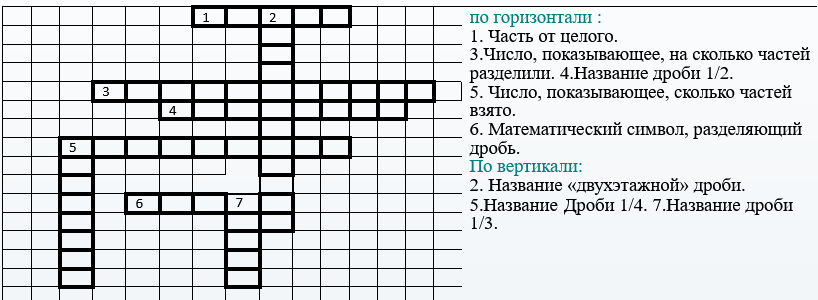 Задание 1.Петя, собираясь сегодня в школу, забыл часы (и даже телефон!) дома. Он боялся опоздать в школу и спросил у Васи и Лены, сколько осталось времени до звонка на первый урок. Вася ответил, что осталось  часа, а Лена сказала, что  часа.Петя решил, что Вася назвал меньшее время и поспешил в школу. Как вы думаете, ребята говорили о разных временных интервалах?Задание 2Группа 11. Закрасьте (2 ученика работают с кругом, 2 – с квадратом):  круга;     круга; квадрата; квадрата;2. Используя полученные рисунки, сравните дроби:  и   ; и   .3. Как можно получить из дроби  дробь ?Сделайте вывод.4. Как можно получить из дроби дробь  ?Сделайте вывод.5.Зайдите в ваш личный кабинет на ЦОК (https://educont.ru), перейдите на образовательную платформу ЯКласс и изучите теоретический материал по теме «Основное свойство дроби. Сокращение и расширение дробей» (https://www.yaklass.ru/p/matematika/5-klass/obyknovennye-drobi-13744/osnovnoe-svoistvo-drobi-sokrashchenie-i-rasshirenie-drobei-13673/re-dfc232d1-9092-4dbd-8daf-f9215c789fab) и запишите в тетради:6. Заполните пропуски:а) = ;      б)  ;        .Группа 21. Закрасьте (2 ученика работают с кругом, 2 – с прямоугольником):  круга;     круга; прямоугольника; прямоугольника;2. Используя полученные рисунки, сравните дроби:  и   ; и   .3. Как можно получить из дроби  дробь  ?Сделайте вывод.4. Как можно получить из дроби  дробь  ?Сделайте вывод.5.Зайдите в ваш личный кабинет на ЦОК (https://educont.ru), перейдите на образовательную платформу ЯКласс и изучите теоретический материал (https://www.yaklass.ru/p/matematika/5-klass/obyknovennye-drobi-13744/osnovnoe-svoistvo-drobi-sokrashchenie-i-rasshirenie-drobei-13673/re-dfc232d1-9092-4dbd-8daf-f9215c789fab) и запишите в тетради:6. Заполните пропуски:    а)    б)  ;        .Группа 31. Закрасьте (2 ученика работают с прямоугольником, 2 – с квадратом): прямоугольника;   прямоугольника; квадрата; квадрата;2. Используя полученные рисунки, сравните дроби:  и   ; и   .3. Как можно получить из дроби  дробь  ?Сделайте вывод.4. Как можно получить из дроби  дробь  ?Сделайте вывод.5.Зайдите в ваш личный кабинет на ЦОК (https://educont.ru), перейдите на образовательную платформу ЯКласс и изучите теоретический материал (https://www.yaklass.ru/p/matematika/5-klass/obyknovennye-drobi-13744/osnovnoe-svoistvo-drobi-sokrashchenie-i-rasshirenie-drobei-13673/re-dfc232d1-9092-4dbd-8daf-f9215c789fab) и запишите в тетради:6. Заполните пропуски:    а);        б)  ;        .Задание 3.Восстановите запись:Пример:  а)                         б)                   в)                    г)  =   =  =  = Задания по отработке применения основного свойства дроби на ресурсе ЯКласс: https://www.yaklass.ru/p/matematika/5-klass/obyknovennye-drobi-13744/osnovnoe-svoistvo-drobi-sokrashchenie-i-rasshirenie-drobei-13673/tv-3282614a-8fe7-43b3-bbfa-cbffdd44ceb3Задание 4.Выполните задания и проверьте с образцом1. Приведите дроби  и   к знаменателю 150.2. Сократите дроби:  и .3. Заполните пропуски:  =   = Домашнее задание:интерактивная тетрадьhttps://edu.skysmart.ru/6) Диагностические материалы для оценивания результатов обученияЗадание 2:Основное свойство дроби:если числитель и знаменатель дроби умножить или разделить на одно и то же натуральное число, то получится равная ей дробь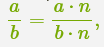 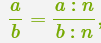 6 (группа 1). Заполните пропуски:    а)    = ;      б)  ;        .6 (группа 2). Заполните пропуски:    а)  б)  ;        .6 (группа 3).  Заполните пропуски:    а)  ;б)  ;        .Задание 3.Восстановите запись:а)                         б)                   в)                    г)  =   =  =  = Задание 4.Выполните задания и проверьте с образцом3) Краткое учебное содержание3) Краткое учебное содержание3) Краткое учебное содержание3) Краткое учебное содержание3) Краткое учебное содержание3) Краткое учебное содержание3) Краткое учебное содержаниеДидактическая структура урокаДеятельность учителяФормы организации учебной деятельностиСодержание учебной деятельностиПланируемые результатыПланируемые результатыПланируемые результатыДидактическая структура урокаДеятельность учителяФормы организации учебной деятельностиСодержание учебной деятельностиличностныеметапредметныепредметныеМотивационно-целевой этапПриветствует учащихся, создает эмоциональный настрой.Первую в школе все изучают,Ну а второй из двустволки стреляют,Третью исполнят нам два барабана,Иль каблуки отобьют её рьяно.О чём идёт речь в загадке?Да, сегодня на уроке мы продолжаем работать с обыкновенными дробями.Как справились с домашним заданием? (д/з на образоват. платформе ЯКласс)В чём были затруднения? (разбор заданий при необходимости)Задание 1.Петя, собираясь сегодня в школу, забыл часы (и даже телефон!) дома. Он боялся опоздать в школу и спросил у Васи и Лены, сколько осталось времени до звонка на первый урок. Вася ответил, что осталось  часа, а Лена сказала, что  часа.Петя решил, что Вася назвал меньшее время и поспешил в школу. Как вы думаете, ребята говорили о разных временных интервалах?Что нам необходимо знать о дробях, чтобы выполнить это задание?Формулирование темы урокафронтальнаяУчащиеся приветствуют учителя.Отгадывают загадкуДробь Разбирают задания, вызвавшие затруднения (при необходимости)Учащиеся предполагают, что для этого необходимо найти свойство для дробей, которое позволит представлять их в удобном для сравнения видеЗапись темы урока в тетрадьТрудовое воспитание:установка на активное участие в решении задач математической направленностиЭстетическое воспитание:способность к эмоциональному и эстетическому восприятию математических задач, решений, рассуждений.Ценности научного познания:овладение языком математики.Физическое воспитание, формирование культуры здоровья и эмоционального благополучия:сформированность навыка рефлексии, признание своего права на ошибку и такого же права другого человека.Личностные результаты, обеспечивающие адаптацию обучающегося к изменяющимся условиям социальной и природной среды:необходимость в формировании новых знаний, осознавать дефициты собственных знаний и компетентностей.Универсальные познавательныевыявлять математические закономерности в фактах, данных, наблюдениях;обосновывать собственные рассуждения;формулировать вопросы, фиксирующие проблемуУниверсальные коммуникативныеясно, точно, грамотно выражать свою точку зрения, давать пояснения по ходу решения задачи;в ходе обсуждения задавать вопросы по существу решаемой задачи, высказывать идеи, нацеленные на поиск решения; в корректной форме формулировать разногласия, свои возражения.Универсальные регулятивныевносить коррективы в деятельность на основе новых найденных ошибок.Понимать и правильно употреблять термины, связанные с обыкновенными дробямиЭтап актуализации знанийРаботает с учащимися по актуализации знаний об обыкновенных дробях:  1) кроссворд2) Какая часть циферблата часов закрашена?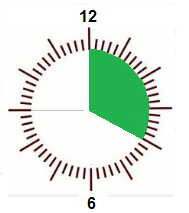 фронтальнаяУчащиеся решают кроссворд, выполняют заданиеЭстетическое воспитание:способность к эмоциональному и эстетическому восприятию математических объектов, задач, решений, рассуждений.Ценности научного познания:овладение языком математики.Универсальные познавательные: формулировать определения понятий; интерпретировать информацию различных форм представления;Универсальные коммуникативныеясно, точно, грамотно выражать свою точку зрения, давать пояснения по ходу решения задачи;сопоставлять свои суждения с суждениями других участников диалога; в корректной форме формулировать разногласия, свои возражения.Универсальные регулятивныевыбирать способ решения с учётом собственных возможностей.Понимать и правильно употреблять термины, связанные с обыкновенными дробямиЭтап изучения нового знанияУчитель предлагает учащимся поработать в группах. Каждая группа получает задание(задание 2).Учитель возвращается к заданию 1, вызвавшему затруднение в начале урока, и просит учащихся выполнить его.Предлагает сформулировать свойство, которое использовали для выполнения задания.Учитель комментирует, что «расширение дробей» (термин используется на ресурсе ЯКласс) - это приведение дроби к новому знаменателю.Учитель предлагает группам объяснить решение №6 в задании 2 для группЗадание 3. Заполните пропускиа) б) ,…Физкультминутка  Учитель предлагает учащимся поработать над заданиями по отработке применения основного свойства дробина ресурсе ЯКлассгрупповаяфронтальнаяиндивидуальнаягрупповая (в парах)Внимательно читают и выполняют задания. Делают записи в тетрадях.Учащиеся обсуждают решение задания 1, вызвавшего затруднение в начале урока.Учащиеся формулируют основное свойство дроби;объясняют, как использовать основное свойство дроби для сокращения дробей и приведения дроби к новому знаменателю (№6 в задании 2 для групп)Выполняют задание в тетрадях, комментируя решение с места.Работают в парах с заданиями на ЯКлассе (в заданиях есть функция самоконтроля и коррекции решения на основе выявленной ошибки)Трудовое воспитание:установка на активное участие в решении практических задач математической направленностиЭстетическое воспитание:способность к эмоциональному и эстетическому восприятию математических объектов, задач, решений, рассуждений.Ценности научного познания:овладение языком математики.Физическое воспитание, формирование культуры здоровья и эмоционального благополучия:признание своего права на ошибку и такого же права другого человека.Личностные результаты, обеспечивающие адаптацию обучающегося к изменяющимся условиям социальной и природной среды:готовность к действиям в условиях неопределённости, повышение уровня своей компетентности через практическую деятельность, в т.ч. приобретать в совместной деятельности новые знания, навыки и компетенции;необходимость в формировании новых знаний, осознавать дефициты собственных знаний и компетентностей;способность формировать опыт.Универсальные познавательные: формулировать определения понятий; выявлять математические закономерности, взаимосвязи в данных, наблюдениях;приводить примеры; обосновывать собственные рассуждения;самостоятельно формулировать обобщения и выводы по результатам проведённого наблюдения;анализировать и интерпретировать информацию различных форм представления.Универсальные коммуникативныеясно, точно, грамотно выражать свою точку зрения, давать пояснения по ходу решения задачи, комментировать полученный результат;в ходе обсуждения задавать вопросы по существу решаемой задачи, высказывать идеи, нацеленные на поиск решения; сопоставлять свои суждения с суждениями других участников диалога; в корректной форме формулировать разногласия, свои возражения.понимать и использовать преимущества командной и индивидуальной работы при решении учебных математическихзадач; принимать цель совместной деятельности, планировать организацию совместной работы, распределять виды работ, договариваться, обсуждать процесс и результат работы; обобщать мнения нескольких людей;- участвовать в групповых формах работы (обсуждения, обмен мнениями и др.); выполнять свою часть работы и координировать свои действия с другими членами команды.Универсальные регулятивныевыбирать способ решения с учётом имеющихся ресурсов и собственных возможностей, корректировать варианты решений с учётом новой информации.владеть способами самопроверки, самоконтроля процесса и результата решения математической задачи;вносить коррективы в деятельность на основе новых найденных ошибок.пониматьиправильноупотреблятьтермины,связанныесобыкновеннымидробями (основное свойство дроби);использовать основное свойство дроби для сокращения дробей и приведения дроби к новому знаменателюЭтап самоконтроляВыполните задание 4.После выполнения обмениваетесь тетрадями с соседом по парте и проверяете друг друга. Критерии оценивания:без ошибок-5,одна ошибка-4,две ошибки-3.Для проверки правильные ответы написаны заранее на обратной стороне доски.Домашнее задание сформировано в интерактивной тетради https://edu.skysmart.ru/индивидуальнаягрупповая (взаимопро-верка в парах)Выполняют задания в тетрадях; Взаимомопро-веркаФизическое воспитание, формирование культуры здоровья и эмоционального благополучия:сформированность навыка рефлексии, признание своего права на ошибку и такого же права другого человека.Личностные результаты, обеспечивающие адаптацию обучающегося к изменяющимся условиям социальной и природной среды:готовность к действиям в условиях неопределённости, повышение уровня своей компетентности через практическую деятельность, в том числе приобретать в совместной деятельности новые знания, навыки и компетенции;способность осознавать стрессовую ситуацию, воспринимать стрессовую ситуацию как вызов, требующий контрмер, корректировать принимаемые решения и действия;способность формировать опыт.Универсальные познавательныевыявлять математические закономерности, взаимосвязи в данных;обосновывать собственные рассуждения;самостоятельно оценивать достоверность полученных результатов;оценивать надёжность информации по критериям, предложенным учителем.Универсальные коммуникативныев ходе обсуждения задавать вопросы по существу решаемой задачи; понимать и использовать преимущества командной и индивидуальной работы при решении учебных математическихзадач;обсуждать результат работы; Универсальные регулятивныевладеть способами самопроверки, самоконтроля процесса и результата решения математической задачи;вносить коррективы в деятельность на основе новых найденных ошибок;оценивать соответствие результата деятельности поставленной цели и условиям.пониматьиправильноупотреблятьтермины,связанныесобыкновеннымидробями (основное свойство дроби);использовать основное свойство дроби для сокращения дробей и приведения дроби к новому знаменателюЭтап рефлексии учебной деятельностиИтак, подведём итоги урока.
Закончите предложения (игра «Микрофон»):
• сегодня я узнал…
• было трудно…
• теперь я могу…
• у меня получилось …
• я попробую…фронтальнаяЗаканчивают предложения, анализируя собственную деятельность на урокеФизическое воспитание, формирование культуры здоровья и эмоционального благополучия:сформированность навыка рефлексии, признание своего права на ошибку и такого же права другого человека.Личностные результаты, обеспечивающие адаптацию обучающегося к изменяющимся условиям социальной и природной среды:готовность к действиям в условиях неопределённости, повышение уровня своей компетентности;способность формировать опыт.Универсальные познавательныеобосновывать собственные рассуждения;самостоятельно формулировать обобщения и выводы;Универсальные коммуникативныеясно, точно, грамотно выражать свою точку зрения;Универсальные регулятивныеоценивать соответствие результата деятельности поставленной цели и условиям, давать оценку приобретённому опыту.пониматьиправильноупотреблятьтермины,связанныесобыкновеннымидробямиОсновное свойство дроби:… (выписать формулировку)…  (название)… (название)Основное свойство дроби: … (выписать формулировку)…  (название)… (название)Основное свойство дроби: …(выписать формулировку)…  (название)… (название)приведение дроби к новому знаменателюили:расширение дроби (термин,используемый на ресурсе ЯКласс)сокращение дробиЗадание 4Образец правильного решения задания 41. Приведите дроби  и   к знаменателю 150.2. Сократите дроби:  и .3. Заполните пропуски:  =   = 1.   =    и   = 2.   =     и    = 3. =   = 